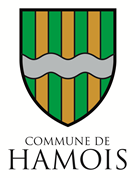 Le présent dossier complet et définitif doit être signé et déposé au minimum 45 jours avant le début de la manifestation ou de l’événement.Pour ce faire, vous avez deux solutions :Par voie postale : Administration communale de HamoisRue du Relais 15363 EmptinnePar voie électronique : (n’oubliez pas de signer le document)jl.leonard@hamois.bePour toute question ou information concernant votre demande :Service manifestationPersonne de contact : Jean-Luc LéonardGsm : 0473 915 986E-mail : jl.leonard@hamois.beWeb : www.hamois.beEn Préambule, nous tenons à vous signaler que :Le collège communal se réserve, en cas de retard dans l’introduction de la demande, de refuser celle-ci sans motif.La zone de secours DINAPHI peut à tout moment et sans préavis effectuer un contrôle lors de la manifestation pour s’assurer du bon respect des directives. Si une anomalie est constatée, un rapport sera immédiatement envoyé à la Bourgmestre. En cas de risque, celle-ci peut prendre un arrêté d’interdiction de la manifestation. La zone de secours peut aussi facturer sa visite de contrôle sur base du règlement de facturation zonale disponible sur le site internet de la zone Si un organisateur fait une fausse déclaration dans le formulaire de demande ou s’il ne respecte pas les directives de la zone en matière de planification d’urgence, la zone se réserve le droit de rendre un avis défavorable à toute manifestation future de l’organisateur.Pour toute demande de matériel ou de conteneur communal, le demandeur doit être présent lors de la dépose par les services communaux. Un RDV vous sera fixé et si personne n’est présent le matériel ne sera pas livré. Il est donc primordial de bien remplir le formulaire ci-dessous afin que l’on puisse joindre Un état des lieux du matériel prêté sera fait et en cas de perte/vol/dégât, le demandeur recevra une invitation à payer correspondant au coût vérité du matériel endommagé. 								Contact service 								Jean-Luc Léonard : 0473 915 986								E-mail : jl.leonard@hamois.beCadre réservé à l’administration communaleDemande d’ordonnance / Arrêté de policeSi pour la bonne tenue de votre événement, vous avez besoin de panneaux de signalisation, où de mesure de circulation particulière, vous aurez besoin d’un arrêté de police. Sur base de votre déclaration, le service festivité prendra contact avec le Commissaire Piette. Son expertise dans le domaine nous permettra de savoir ce qu’il y a lieu de faire en termes de sécurité routière.Suite à son analyse, celui-ci nous transmettre le plan de circulation, ainsi que le type et le nombre de panneaux nécessaires à placer durant votre manifestation.Notez donc que dans tous les cas, votre demande sera soumise à la police qui pourra d’initiative vous imposer des mesures nécessaires au bon déroulement de votre festivitéUn délai de 45 jours est indispensable pour l’obtention d’un arrêté de police et ce à dater du jour de la demande (À RESPECTER SCRUPULEUSEMENT SELON L’ARRÊTÉ DE POLICE ADMINISTRATIVE).IDENTITÉ DU DEMANDEUR Nom-prénom/ Dénomination : ……………………………………………………………………………………………………………Adresse : ………………………………………………………………………………………………………………………………………………Code postal : ………………………………………….Ville :……………………………………………………………………………………Téléphone : ………………………………….  Mail : …………………………………………………………………………………………..EMPIÈTEMENTSur la voie publique :     OUI – NONSur le trottoir :     OUI – NONAvec débordement sur la chaussée :     OUI – NON  DESCRIPTION DES FESTIVITESDate/heure début des festivités : …………………………………………………………………………………….……Date/heure fin : ………………………………………………………………………………..Lieu (adresse complète, situation précise) : …………………………………………………………………………..………………………………………………………………………………………………………………………………………………RESPONSABLE DE LA SIGNALISATIONNom-Prénom :.………………………………………………………………………………………………………………………Téléphone :………………………………….Mail :.…………………………………………………………………………………………SIGNALISATIONLa route devra-t-elle être barrée :      OUI – NON      /        PARTIELLEMENT – ENTIEREMENT Si OUI, une déviation est-elle prévue :      OUI – NON      (Si OUI, veuillez joindre un plan avec la déviation.) Signalisation envisagée : ……………………………………………………………………………………………………………………………................RENSEIGNEMENTS SUPPLÉMENTAIRES………………………………………………………………………………………………………………………………………………………………………………………………………………………………………………………………………………………………Fait à ……………………, le …………………………………..                                       Signature :                        ..PLAN D’IMPLANTATION.Ce plan doit être détaillé et le plus précis possible. Celui-ci doit reprendre tous les dispositifs ou éléments qui seront installés tout au long de l’événement (y compris les parkings et route à fermer. PROGRAMME DES FESTIVITES.En complément, vous pouvez nous joindre en annexe le programme détaillé (publicité ou flyers) avec lequel vous faites la promotion de votre événement.POUR UNE MANIFESTATION :VEILLEZ A CE QUE LE GESTIONNAIRE DE SALLE VOUS REMETTE L’ATTESTATION SECURITE AINSI QUE LE REGLEMENT D’ORDRE INTERIEUR DE LA SALLE SIGNE PAR LE DEMANDEUR DE L’EVENEMENT.
ASSUREZ-VOUS AUSSI AUPRES DE CETTE PERSONNE QUE LE LIEU QUI ACCUEILLE VOTRE FESTIVITE EST PREVU POUR LE TYPE D’EVENEMENT QUE VOUS DESIREZ REALISER.Nous vous rappelons que ce document ne préjuge en rien de la réservation de la salle que vous désirez occuperVEILLEZ A OBTENIR L’ATTESTATION SECURITE DELIVREE PAR UN ORGANISME DE CONTRÔLE ET/OU LES POMPIERS.Quelque soit l’espace occupé, nous vous demandons de garantir la « propreté » et une remise en état de l’espace public le plus rapidement possibleSOIREE/BAL : OUI  / NON  PUBLIC ACCUEILLI.EVENEMENT SPECIFIQUE.Marche/VTT.LOCALISATION :Si l’événement est un parcours (marche, VTT…), un itinéraire doit être fourni avec cette demande afin que la zone de secours puisse donner son avis.Veuillez ne pas oublier que les secours doivent impérativement pouvoir accéder aisément à l’endroit de la manifestation.Si la manifestation prévoit de faire usage de plusieurs bâtiments, veuillez nous indiquer la liste exacte de ceux-ci :Grand-feu :  (attention si soirée, remplir ANNEXE X et X)Kermesse : (attention si soirée, remplir ANNEXE X et X)Brocante :Festival :Course vélo : Rallye  ancêtre :Vitesse :Vélo : Autre : BOISSONS.La loi du 10 décembre 2009 prévoit :L’interdiction de vendre, de servir ou d’offrir toutes boissons ayant un titre alcoométrique acquis supérieur à 0,5% vol aux jeunes de moins de 16 ans.L’interdiction de vendre, de servir ou d’offrir toutes boissons spiritueuses aux jeunes de moins de 18 ansRemarques :Par boissons spiritueuses on entend les alcools tels que Rhum, Whiskies, Gin, Vodka, Genièvre, Cognac, Alcopops, Get 27……Les « boissons non spiritueuses » sont dénommées « boissons enivrantes » et incluent Vins, Bières, Poires, hydromels et autres boissons fermentées de moins de 22%.Cette règle ne vise pas uniquement les cabaretiers et débitants MAIS toute personne qui fournit de l’alcoolIl peut être exigé de toute personne qui souhaite acquérir des boissons ou un produit à base d’alcool prouve qu’elle a atteint l’âge de 16 ans et de toute personne qui entend acquérir des boissons spiritueuses de prouver qu’elle a atteint l’âge de 18 ans.Veuillez indiquer dans le tableau ci-dessous les boissons qui seront vendues lors de votre manifestation :Nous vous invitons à laisser l’eau de distribution GRATUITE.Dans un souci d’écologie, nous vous incitons à penser à utiliser des GOBELETS REUTILISABLES, ainsi que de prévoir des poubelles en suffisance.ASSURANCE.Si l’événement est « public » (manifestation ouverte à tous avec publicité faite via différents médias) la souscription d’une assurance est obligatoire.En cas d’événement « privé » (en petit comité avec invitation personnalisée) nous vous conseillons vivement de contacter votre assurance afin de pouvoir vous prémunir de soucis éventuels liés à votre événement.RISQUES.Nous vous rappelons que pour les feux d’artifices, les grands feux, nous suivrons les recommandations émises par la zone de secours DINAPHI. Vous pourrez avoir ce livret de recommandation sur demande auprès du service manifestation (voir page 3).Pour ce qui est des grands feux, une réunion est prévue chaque année avec les personnes désirant organiser ce type de festivité. Celle-ci est obligatoire. Un organisateur absent lors de cette réunion se verra refuser l’autorisation d’organiser sa festivité.Le présent document doit parvenir au service festivité/ PLANU de l’Administration communale de Hamois, rue du Relais 1 à 5363 HAMOIS, ou par mail à jl.leonard@hamois.be , au plus tard 45 jours avant la date de mise à disposition du matériel.Lorsque la demande est introduite moins de 45 jours avant la date de mise à disposition du matériel, l’Administration communale imposera l’enlèvement et la restitution à l’organisateur de la festivité.La mise à disposition de matériel sera gratuite si le demandeur vient chercher et ramène le matériel par ses propres moyensLa demande doit être dûment remplie et signée afin d’être traitée.Merci de prendre connaissance du règlement relatif au prêt de matériel communal et plus particulièrement à la caution à verser avant toute demande de prêt de matériel. Identité du demandeur/responsable ○ Association	        ○ Groupement sportif/culturel 	○ Ecoles 	○ CPAS           ○ autres : .........Association :	But de l’association :	Nom : ................................................................... Prénom : .....................................................  Qualité du demandeur (aptitude à représente l’association ou le groupement) : ................................Adresse : 	CP : .....................  COMMUNE : ........................................................N° téléphone : ........................................................ N° portable : ............................................................@ mail: .....................................................................................................................................................Si la personne qui réceptionne le matériel est différente du demandeur :Nom : ................................................................... Prénom : .....................................................  Motif de la demande : 	Date de la manifestation :	Lieu précis de la manifestation :	Date et lieu précis du dépôt : 	Date et lieu précis de retour :	Transport du matériel :            ○  par la commune                           ○ par l’organisateur Personne de contact joignable lors de la livraison ou l’enlèvement :Nom Prénoms : …………………………………………………………………………………………………………………….GSM : …………………………………………………………………………………………………………………………………..En ce qui concerne la signalisation, nous compléterons votre demande en fonction de l’ordonnance de Police.Sollicite la mise à disposition du matériel communal suivant :□   Le soussigné déclare avoir pris connaissance du règlement communal relatif à la mise à disposition de matériel communal et s’engage à le respecter.Date : ...........................		Signature et nom du demandeur :.........................................MISE A DISPOSITION DE CONTENEURS COMMUNAUX DE 1100 L.Conformément à la redevance approuvée par le Conseil communal du18 novembre 2019.La somme perçue est une redevance qui comprend le dépôt et la reprise du conteneur ainsi que la prise en charge des déchets. Ce forfait est non remboursable.Il va de soi que le conteneur doit être récupéré en bon état. Tout dommage vous sera imputé.Je soussigné,                                                                        , confirme avoir reçu de M. /Mme                        
                                                                                   la somme de                      €.Fait à Emptinne le            /           /              PUBLICITE.Souhaitez-vous une diffusion « médiatique » gratuite de votre événement via un canal « communal »Le site Internet communal : 			OUI  / NON Le compte Facebook communal : 		OUI / NON NOM OFFICIEL DE L’EVENEMENTDATE DE L’EVENEMENTCONTACT PRINCIPAL : NOM ET PRENOM AINSI QUE NUMERO DE GSM.Evénement    AUTORISE    /    REFUSEEvénement    AUTORISE    /    REFUSEDate de réception de la demande :Date du passage de la demande de matériel au Collège Communal :Date de l’envoi de la décision à l’organisateur :INFORMATIONS GENERALESORGANISATEUR (obligatoirement une personne majeure)ORGANISATEUR (obligatoirement une personne majeure)NOM ET PRENOM :ASSOCIATIONREPRESENTEE PAR/ RESPONSABLE LEGALADRESSEDATE DE NAISSANCETEL/GSMMAILSITE INTERNET/ FACEBOOKLIEU/TIMING DE LA MANIFESTATIONLIEU/TIMING DE LA MANIFESTATIONINTITULE DE LA MANIFESTATIONDATE DE DEBUTDESCRIPTIONTYPEORGANISATION DESTINEE :
PRIVE  (en petit comité avec invitation personnalisée) /
PLUBLIQUE  (ouverte à tous avec publicité faite via différents médias.)ORGANISATION DESTINEE :
PRIVE  (en petit comité avec invitation personnalisée) /
PLUBLIQUE  (ouverte à tous avec publicité faite via différents médias.)PERSONNE DE CONTACTDATE DU DEBUT DU MONTAGEDATE DU DEBUT DE L’EVENEMENTDATE DE FIN DE L’EVENEMENTDATE DE FIN DU DEMONTAGEAUTRE INFO : (exemple heure d’allumage du grand feu)ORDONNANCE/ARRETE DE POLICE NECESSAIRE : OUI  / NON ORDONNANCE/ARRETE DE POLICE NECESSAIRE : OUI  / NON ANNEXE 1ANNEXE 2ANNEXE 3JOUR 1JOUR 1DATE :PROGRAMME :JOUR 2JOUR 2DATE :PROGRAMME :JOUR 3JOUR 3DATE :PROGRAMME :JOUR 4JOUR 4DATE :PROGRAMME :ANNEXE 4EN SALLE EN SALLE Nom de la salle ou du local.AdresseTéléphoneCapacité maximaleSOUS CHAPITEAUSOUS CHAPITEAUVillage.Endroit précis de la manifestationCapacité maximaleAUTRES : Hangard, Cours de château, Tonnelle, Eglise, Espace publicAUTRES : Hangard, Cours de château, Tonnelle, Eglise, Espace publicNom de l’endroit ou du local.AdresseTéléphoneCapacité maximaleANNEXE 5SOIREE/BALNombre de personnes attendues sur l’ensemble de la festivitéNombre de personnes attendues sur l’ensemble de la festivitéNombre de personnes attendues sur l’ensemble de la festivitéMembre de l’organisation, hors sécuritéMembre de l’organisation, hors sécuritéMembre de l’organisation, hors sécuritéPics d’affluence (heure si sur un jour/jour si plusieurs jours)Pics d’affluence (heure si sur un jour/jour si plusieurs jours)Pics d’affluence (heure si sur un jour/jour si plusieurs jours)Frais de participation demandé (si gratuit noter gratuit)Frais de participation demandé (si gratuit noter gratuit)Frais de participation demandé (si gratuit noter gratuit)SOIREE PRIVEE : OUI  / NON  (si non répondre à la question suivante)SOIREE PRIVEE : OUI  / NON  (si non répondre à la question suivante)SOIREE PRIVEE : OUI  / NON  (si non répondre à la question suivante)SOIREE PRIVEE : OUI  / NON  (si non répondre à la question suivante)SOIREE PUBLIQUE : OUI  / NON  (SI OUI, OBLIGATION DE PRENDRE UN SERVICE DE SECURITE)SOIREE PUBLIQUE : OUI  / NON  (SI OUI, OBLIGATION DE PRENDRE UN SERVICE DE SECURITE)SOIREE PUBLIQUE : OUI  / NON  (SI OUI, OBLIGATION DE PRENDRE UN SERVICE DE SECURITE)SOIREE PUBLIQUE : OUI  / NON  (SI OUI, OBLIGATION DE PRENDRE UN SERVICE DE SECURITE)Prestation d’un service de sécurité : OUI / NON Prestation d’un service de sécurité : OUI / NON Prestation d’un service de sécurité : OUI / NON Prestation d’un service de sécurité : OUI / NON Si oui, NOM DE LA SOCIETE ET DE LA PERSONNE DE CONTACT PLUS N° AGREMENT.Si oui, NOM DE LA SOCIETE ET DE LA PERSONNE DE CONTACT PLUS N° AGREMENT.Si oui, NOM DE LA SOCIETE ET DE LA PERSONNE DE CONTACT PLUS N° AGREMENT.Si oui, NOM DE LA SOCIETE ET DE LA PERSONNE DE CONTACT PLUS N° AGREMENT.Estimatif du nombre de personnes (si plusieurs jours noter le nombre pour chaque jour)Estimatif du nombre de personnes (si plusieurs jours noter le nombre pour chaque jour)Estimatif du nombre de personnes (si plusieurs jours noter le nombre pour chaque jour)Estimatif du nombre de personnes (si plusieurs jours noter le nombre pour chaque jour)JOURSFREQUENTATIONNBRE DE PERSONNEL SECUNBRE DE PERSONNEL SECUANNEXE 6Nom du bâtimentAdressePersonne de contactANNEXE 7Boisson non alcooliséesVinsEau plateCidresBièresCocktailsBières spécialesAlcopopsSoirée All-inAlcool gratuit (échantillons, dégustations…)Boissons énergétiquesSpiritueuxANNEXE 8Type de contrat souscrit par l’organisateurType de contrat souscrit par l’organisateurCompagnie d’assuranceN° de policeLe demandeur / organisateur déclare sur l’honneur avoir complété sincèrement et en « bon père de famille » le questionnaire ci-dessus et supporte l’entière responsabilité des réponses fournies. De plus le demandeur / organisateur s’engage à mettre les moyens déclarés en œuvre lors de la manifestation.Fait à ………………………………………………………….. le …………………………………………………………..L’organisateur ou le représentant légalNom : ………………………………………………………………………………………………………………………………Prénom : ………………………………………………………………………………………………………………………..Signature : ANNEXE 9STRUCTURE INTERIEURE OU EXTERIEURESTRUCTURE INTERIEURE OU EXTERIEURESTRUCTURE INTERIEURE OU EXTERIEUREPrésence d’infrastructure(s) portante(s) provisoire(s) (Arche, light..)OUINONPrésence de podium(s) / ajouts aux scènes déjà présentesOUINONPrésence de tribune(s) ou gradin(s)OUINONEcran géantOUINONACTIVITE SPECIFIQUEACTIVITE SPECIFIQUEACTIVITE SPECIFIQUEKermesse / fête foraine OUINONAttestation des baraques des forainsOUINONBraderies et/ou brocantesOUINONMarche/ JoggingOUINONSi OUI : Accord DNFOUINONRallye « Ancêtre »OUINONRallye VitesseOUINONFeux d’artifices privé/ Engin pyrotechniqueOUINONFeux d’artifice professionnel / engin pyrotechnique OUINONGrand feu /feux festifs / feu de camp OUINONUtilisation de flambeauOUINONANNEXE 10FORMULAIRE DE DEMANDE DE MISE A DISPOSITION DE MATERIEL COMMUNALDésignationNombre TarificationBarrière NADAR€/piècePanneaux de signalisation / PLAN DE SIGNALISATION A FOURNIR EN ANNEXEPrécision : ...........................................................................................................................................................................................................................................................................................................................€/pièceCimaises (grilles expo) argentées€/pièceCimaises foncées€/pièceLampe de chantier clignotante€/pièceConteneurs €/pièceANNEXE 11NOM DEL’ASSOCIATIONNOM ET ADRESSE DU DEMANDEURN° DE TELEPHONE/GSMENDROIT DE LA FESTIVITE/LIVRAISONDATE DU DEPOT………./………/……….DATE DU RETRAIT………./………/……….NOMBRE DE CONTENEURSNOMBRE DE CONTENEURS1100 LTOTALANNEXE 12